Sistema gestor de base de datos (SGBD). “Un sistema gestor de bases de datos (SGBD) consiste en una colección de datos interrelacionados y una colección de programas para acceder a esos datos”.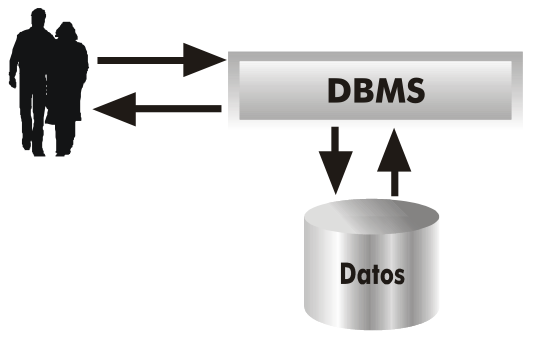 Figura 4. Esquema del funcionamiento de un sistema gestor de bases de datos. 